Dia da terra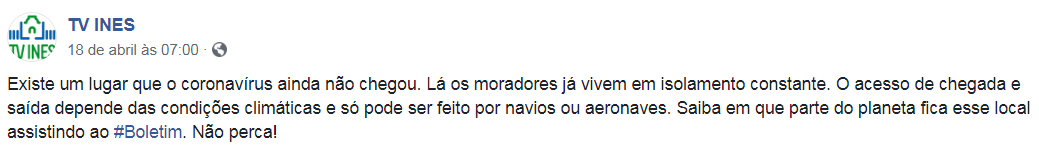 	E então? Já descobriram o local? Pois bem!Único continente sem covid-19, Antártida sofre impacto do vírus no turismo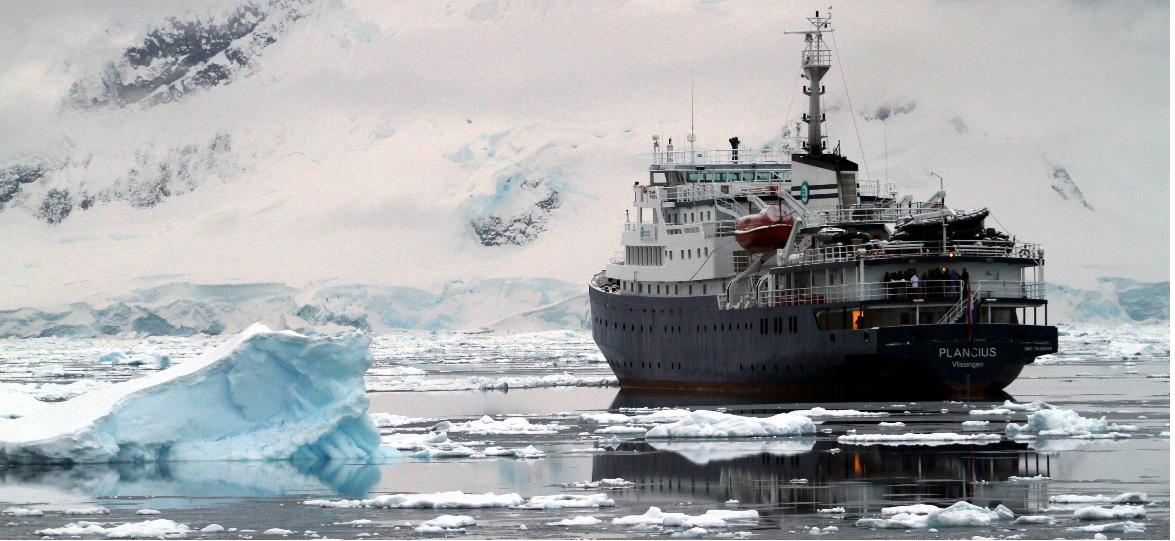 Embarcação Plancius, na Antártica Imagem: Eduardo Vessoni,  27/04/2020 No mundo, até esta sexta (24), já são mais de 2,7 milhões de casos confirmados de coronavírus. Sem precedentes na história da humanidade, a pandemia só não foi registrada em um continente: a Antártida. O último continente a ser explorado, ainda é o lugar mais seguro do planeta. Cientificamente, ainda se sabe pouco sobre o novo vírus que parou praticamente todos os setores da economia mundial, mas o turismo naquela frágil região deve mudar na próxima temporada.Apesar do ecossistema antártico ter sofrido perturbações ambientais no passado, provocadas pela pesca comercial e caça a baleias e focas, atualmente o ecossistema e a biota terrestre da Antártica são as estruturas menos modificadas, sob o ponto de vista ambiental, de toda a superfície da Terra. Felizmente, a Antártida possui ainda seus valores naturais preservados e os impactos naturais causam mais danos que os decorrentes de atividades humanas.Para resolver os problemas de 1 a 4 considere o mapa da Antártida, a seguir. 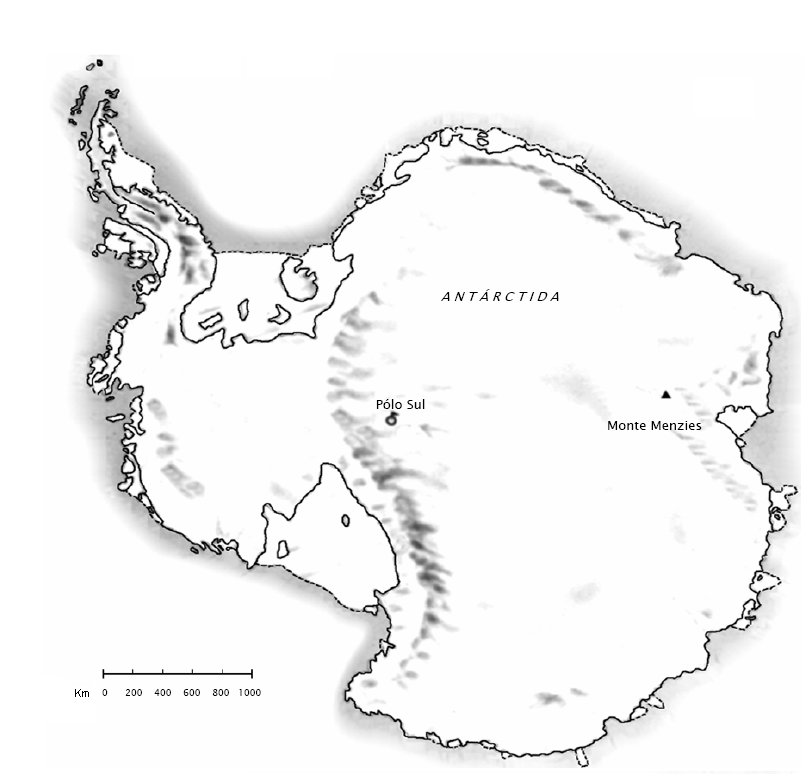 Questão 1Utilizando a mesma medida da escala faça a malha quadriculada sobre o continente. Questão 2Transponha o desenho para a malha anexa.Questão 3Você ampliou ou reduziu o mapa? Explique sua resposta. Questão 4Estime a área da Antártida, usando a escala do mapa e a malha quadriculada que você traçou. Apresente seus cálculos. Questão 5Qual é a distância entre o Polo Sul e o Monte Menzies?
(A) Entre 1600 km e 1799 km. 
(B) Entre 1800 km e 1999 km. 
(C) Entre 2000 km e 2099 km. 
(D) Isto não pode ser determinado. Apresente os cálculos.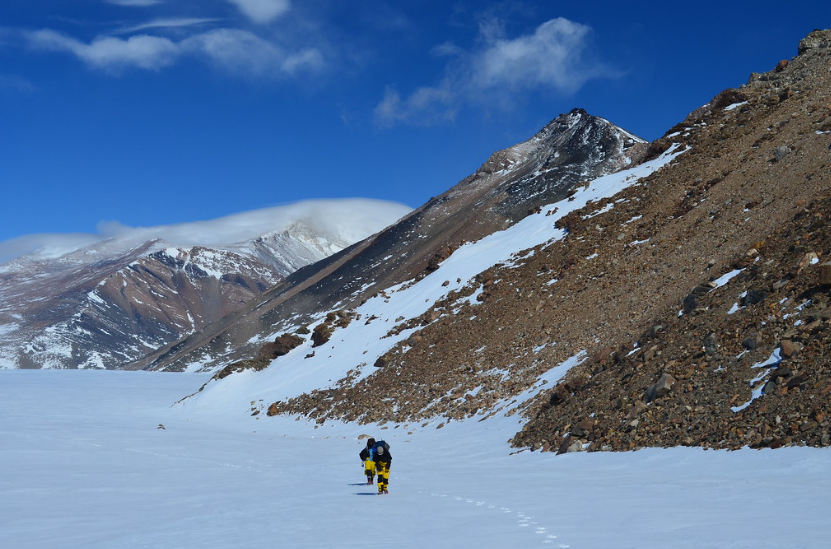 Hiking to collect geological samples at Mount Menzies, Prince Charles Mountains, Antarctica.